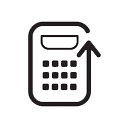 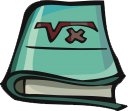 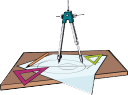 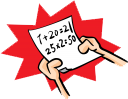  أكمل تلوين الدوائر لكي تكون الجمل التالية صحيحة  :  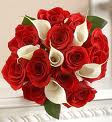 ضع علامة  (  ) أمام الإجابة الصحيحة :  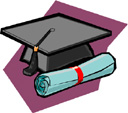 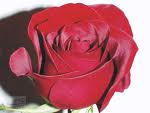 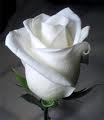 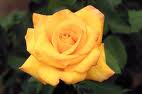 